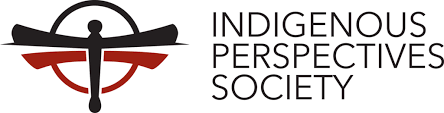 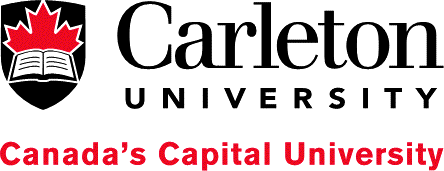 Jane Dickson, Ph.D.(Law, London School of Economics and Political Science, University of London, U.K.); MA, BA (School of Criminology, Simon Fraser University, Canada) Jane Dickson is a Full Professor of Law and Legal Studies at Carleton University where she teaches and researches in the areas of Indigenous people and justice, sentencing, and Gladue. A highly respected researcher and Gladue educator, Jane has researched and written over 100 Gladue reports and recently completed research on Gladue in Canadian courts and Correctional Services Canada. She was also the evaluator of Legal Aid Saskatchewan’s Gladue Pilot Project and lead the recently completed evaluation of Legal Aid Ontario’s Gladue services (Aboriginal Legal Services of Toronto, Nishnawbe Aski Legal Services Corporation, Grand Council Treaty Three Gladue Program). She is the architect of the first certified online national Gladue writer training course delivered in partnership with the Indigenous Perspectives Society and Royal Roads University, which also administers self-directed Gladue training for probation officers.  Drawing upon her research and experience, Jane has provided Gladue training to the Council of Yukon First Nations, the Department of Justice and Correctional Services (Cree Nation Government), the Newfoundland/Labrador Aboriginal Women’s Network, the Ontario Court of Justice (eastern region), the Ontario Provincial Police, Crown and Defense counsel in Alberta and Ontario, the Parole Board of Canada, and to probation and parole officers in Ontario through her involvement in their revised core correctional practices training. Since 2018, Jane has led the National Working Group on Gladue, a voluntary organization that connects Indigenous people and allies working in or around Gladue to support best practices and national standards in Gladue training, writing, and reports.  Jane’s work has also included seven years (2002-2009) of service as an Indian Claims Commissioner with the Indian Specific Claims Commission from and two terms (2010 & 2011) on Legal Aid Ontario’s Aboriginal Advisory Committee; in 2017/18 she sat on the Expert Advisory Group on FAS for the Ministry of Justice and Solicitor General, Government of Alberta. She has appeared as an expert before the Canadian Human Rights Tribunal and the Federal Court of Canada and has provided expert advice as a member of the United States Department of Justice’s Expert Working Groups on Tribal Justice and Indigent Justice; she is also a contributing member of the Strategic Development Committee of the Ottawa Indigenous Peoples’ Court. Dr Dickson is the recipient of numerous academic awards, including a Governor Generals’ Gold Medal, a Leverhulme Visiting Professorship, among others, and is the author of numerous academic publications.